FAHCSIAAPPLICATION FORM FOR FUNDINGINDIGENOUS CAPABILITY ANDDEVELOPMENT PROGRAM (ICAD)Public Awareness Program for Public Awareness Activities2013-14APPLICATION FORM FOR FUNDINGunder theIndigenous Capability and Development (ICAD) Program forPublic Awareness activitiesInformation for applicants Part 1 				EligibilityPart 2 		Applicant details Part 3 			Financial detailsFaHCSIA is unable to fund your organisation if you do not provide bank account details.Part 4 		Financial viability and governanceApplicants who currently receive funding from FaHCSIA do not need to complete Questions 13, 14 and 15.Part 5 	Responses to selection criteriaYou must limit your responses to 500 words per criteria. 1    DescriptionPlease provide details of your proposed Public Awareness activity.2    Risks3    Organisation experienceDemonstrated experience in developing, delivering, managing and monitoring effective activities to achieve positive outcomes for the Indigenous community.4    Qualification of service delivery staffDemonstrated expertise and qualifications of staff to achieve quality outcomes in delivering activities to the Indigenous community.  5    Budget6    Other Income7    Other Funding DetailsHas your organisation applied for funding from any other source to deliver the same services covered by this application?Part 6				DeclarationFunding AgreementSuccessful applicants must agree to and sign a Funding Agreement with the Australian Government Department of Families, Housing, Community Services and Indigenous Affairs (FaHCSIA).  The Terms and Conditions for the standard FaHCSIA Funding Agreement can be found on the FaHCSIA website here.Part 7			Application checklist To ensure that your application is complete, use the following checklist.Note:    applications that are incomplete may not be considered.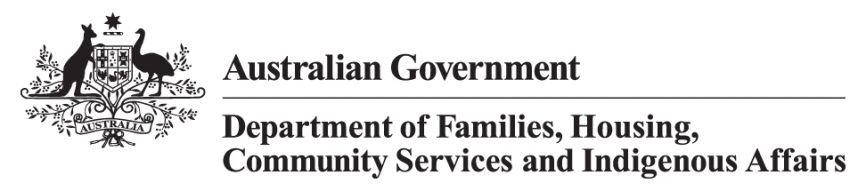 Closing DateApplications must be submitted by 2:00pm AEST 19 April 2013.How to lodgeHow to lodgeHow to lodgeApplication forms can be completed and submitted electronically or in hardcopy and must be lodged by the closing date specified above.Applications can be emailed directly to the Department at publicawareness@fahcsia.gov.au. Hard copy applications must be lodged at your local ICC by the closing date specified above. Applications postmarked after the closing date may not be included in the assessment process.Details can be found at www.fahcsia.gov.au/grants-funding/current-fundingApplication forms can be completed and submitted electronically or in hardcopy and must be lodged by the closing date specified above.Applications can be emailed directly to the Department at publicawareness@fahcsia.gov.au. Hard copy applications must be lodged at your local ICC by the closing date specified above. Applications postmarked after the closing date may not be included in the assessment process.Details can be found at www.fahcsia.gov.au/grants-funding/current-fundingApplication forms can be completed and submitted electronically or in hardcopy and must be lodged by the closing date specified above.Applications can be emailed directly to the Department at publicawareness@fahcsia.gov.au. Hard copy applications must be lodged at your local ICC by the closing date specified above. Applications postmarked after the closing date may not be included in the assessment process.Details can be found at www.fahcsia.gov.au/grants-funding/current-fundingApplication forms can be completed and submitted electronically or in hardcopy and must be lodged by the closing date specified above.Applications can be emailed directly to the Department at publicawareness@fahcsia.gov.au. Hard copy applications must be lodged at your local ICC by the closing date specified above. Applications postmarked after the closing date may not be included in the assessment process.Details can be found at www.fahcsia.gov.au/grants-funding/current-fundingRegistration IdRegistration IdYou will receive a notification acknowledging receipt of your application and its Identification Number.Please use this ID number when providing subsequently requested information, or making enquiries regarding your application. If you do not have a number please provide your organisation’s legal name.You will receive a notification acknowledging receipt of your application and its Identification Number.Please use this ID number when providing subsequently requested information, or making enquiries regarding your application. If you do not have a number please provide your organisation’s legal name.You will receive a notification acknowledging receipt of your application and its Identification Number.Please use this ID number when providing subsequently requested information, or making enquiries regarding your application. If you do not have a number please provide your organisation’s legal name.You will receive a notification acknowledging receipt of your application and its Identification Number.Please use this ID number when providing subsequently requested information, or making enquiries regarding your application. If you do not have a number please provide your organisation’s legal name.You will receive a notification acknowledging receipt of your application and its Identification Number.Please use this ID number when providing subsequently requested information, or making enquiries regarding your application. If you do not have a number please provide your organisation’s legal name.You will receive a notification acknowledging receipt of your application and its Identification Number.Please use this ID number when providing subsequently requested information, or making enquiries regarding your application. If you do not have a number please provide your organisation’s legal name.You will receive a notification acknowledging receipt of your application and its Identification Number.Please use this ID number when providing subsequently requested information, or making enquiries regarding your application. If you do not have a number please provide your organisation’s legal name.You will receive a notification acknowledging receipt of your application and its Identification Number.Please use this ID number when providing subsequently requested information, or making enquiries regarding your application. If you do not have a number please provide your organisation’s legal name.You will receive a notification acknowledging receipt of your application and its Identification Number.Please use this ID number when providing subsequently requested information, or making enquiries regarding your application. If you do not have a number please provide your organisation’s legal name.You will receive a notification acknowledging receipt of your application and its Identification Number.Please use this ID number when providing subsequently requested information, or making enquiries regarding your application. If you do not have a number please provide your organisation’s legal name.Questions and AnswersShould you have any questions about this application form, please consult the program guidelines. If you cannot find the information you require please contact your local ICC by calling 1800 079 098 or 1800 089 148 for Nhulunbuy ICC, 1800 193 357 for Kalgoorlie ICC, 1800 193 348 for Kununurra ICC or visiting http://www.fahcsia.gov.au/contact/contact-the-department.Should you have any questions about this application form, please consult the program guidelines. If you cannot find the information you require please contact your local ICC by calling 1800 079 098 or 1800 089 148 for Nhulunbuy ICC, 1800 193 357 for Kalgoorlie ICC, 1800 193 348 for Kununurra ICC or visiting http://www.fahcsia.gov.au/contact/contact-the-department.Should you have any questions about this application form, please consult the program guidelines. If you cannot find the information you require please contact your local ICC by calling 1800 079 098 or 1800 089 148 for Nhulunbuy ICC, 1800 193 357 for Kalgoorlie ICC, 1800 193 348 for Kununurra ICC or visiting http://www.fahcsia.gov.au/contact/contact-the-department.Should you have any questions about this application form, please consult the program guidelines. If you cannot find the information you require please contact your local ICC by calling 1800 079 098 or 1800 089 148 for Nhulunbuy ICC, 1800 193 357 for Kalgoorlie ICC, 1800 193 348 for Kununurra ICC or visiting http://www.fahcsia.gov.au/contact/contact-the-department.Should you have any questions about this application form, please consult the program guidelines. If you cannot find the information you require please contact your local ICC by calling 1800 079 098 or 1800 089 148 for Nhulunbuy ICC, 1800 193 357 for Kalgoorlie ICC, 1800 193 348 for Kununurra ICC or visiting http://www.fahcsia.gov.au/contact/contact-the-department.Should you have any questions about this application form, please consult the program guidelines. If you cannot find the information you require please contact your local ICC by calling 1800 079 098 or 1800 089 148 for Nhulunbuy ICC, 1800 193 357 for Kalgoorlie ICC, 1800 193 348 for Kununurra ICC or visiting http://www.fahcsia.gov.au/contact/contact-the-department.Should you have any questions about this application form, please consult the program guidelines. If you cannot find the information you require please contact your local ICC by calling 1800 079 098 or 1800 089 148 for Nhulunbuy ICC, 1800 193 357 for Kalgoorlie ICC, 1800 193 348 for Kununurra ICC or visiting http://www.fahcsia.gov.au/contact/contact-the-department.Should you have any questions about this application form, please consult the program guidelines. If you cannot find the information you require please contact your local ICC by calling 1800 079 098 or 1800 089 148 for Nhulunbuy ICC, 1800 193 357 for Kalgoorlie ICC, 1800 193 348 for Kununurra ICC or visiting http://www.fahcsia.gov.au/contact/contact-the-department.National Relay Service (NRS)National Relay Service (NRS)If you are deaf or have a hearing or speech impairment, you can use the NRS to contact any of the Department's listed phone numbers.  To access a 1800 FaHCSIA number NRS users should phone 1800 555 677 (TTY), 1800 555 727 (Speak and Listen) or visit the NRS Website at http://www.relayservice.com.au/ If you are deaf or have a hearing or speech impairment, you can use the NRS to contact any of the Department's listed phone numbers.  To access a 1800 FaHCSIA number NRS users should phone 1800 555 677 (TTY), 1800 555 727 (Speak and Listen) or visit the NRS Website at http://www.relayservice.com.au/ If you are deaf or have a hearing or speech impairment, you can use the NRS to contact any of the Department's listed phone numbers.  To access a 1800 FaHCSIA number NRS users should phone 1800 555 677 (TTY), 1800 555 727 (Speak and Listen) or visit the NRS Website at http://www.relayservice.com.au/ If you are deaf or have a hearing or speech impairment, you can use the NRS to contact any of the Department's listed phone numbers.  To access a 1800 FaHCSIA number NRS users should phone 1800 555 677 (TTY), 1800 555 727 (Speak and Listen) or visit the NRS Website at http://www.relayservice.com.au/ If you are deaf or have a hearing or speech impairment, you can use the NRS to contact any of the Department's listed phone numbers.  To access a 1800 FaHCSIA number NRS users should phone 1800 555 677 (TTY), 1800 555 727 (Speak and Listen) or visit the NRS Website at http://www.relayservice.com.au/ If you are deaf or have a hearing or speech impairment, you can use the NRS to contact any of the Department's listed phone numbers.  To access a 1800 FaHCSIA number NRS users should phone 1800 555 677 (TTY), 1800 555 727 (Speak and Listen) or visit the NRS Website at http://www.relayservice.com.au/ Program Guidelines Program Guidelines Program Guidelines Program Guidelines If you are completing this application form you should only proceed if you have read the program guidelines. Assessment of applications will be based on the information provided in the program guidelines.If you are completing this application form you should only proceed if you have read the program guidelines. Assessment of applications will be based on the information provided in the program guidelines.Information UseInformation UseInformation UseInformation UsePlease note that FaHCSIA may use successful applicants’ information, other than personal information that has been provided in the applicants’ application, to assist FaHCSIA to:comply with the Australian Government requirement to publish the names of all funding recipients on the FaHCSIA websiteinform staff negotiating and establishing funding agreements of risks and issues which need to be addressed in the agreement for that program, orinform future assessments for applications.Please indicate whether you agree to the department using the information (not personal information) you have provided in your application for the purposes listed at (a), (b) and (c) above.I agree		Please note that FaHCSIA may use successful applicants’ information, other than personal information that has been provided in the applicants’ application, to assist FaHCSIA to:comply with the Australian Government requirement to publish the names of all funding recipients on the FaHCSIA websiteinform staff negotiating and establishing funding agreements of risks and issues which need to be addressed in the agreement for that program, orinform future assessments for applications.Please indicate whether you agree to the department using the information (not personal information) you have provided in your application for the purposes listed at (a), (b) and (c) above.I agree		1a   Organisation type and financial status1a   Organisation type and financial status1a   Organisation type and financial statusIs your organisation non-government?Is your organisation non-government?Is your organisation non-government?Non-governmentState/Territory, Local governmentIs your organisation not for profit?Is your organisation not for profit?Is your organisation not for profit?Not for profit          For profit1b    Organisation entity type1b    Organisation entity type1b    Organisation entity typeThis eligibility list contains entity types that FaHCSIA is able to enter into funding agreements with.This eligibility list contains entity types that FaHCSIA is able to enter into funding agreements with.This eligibility list contains entity types that FaHCSIA is able to enter into funding agreements with.Please tick √ all applicable boxes.Please tick √ all applicable boxes.Please tick √ all applicable boxes.Aboriginal organisation incorporated under the Corporations (Aboriginal and Torres Strait Islander) Act 2006)Incorporated association incorporated under Australian State/Territory legislationIncorporated cooperative incorporated under Australian State/Territory legislationOrganisation established through specific Commonwealth or State/Territory legislationCompany incorporated under Corporations Act 2001 (Commonwealth of Australia)PartnershipsTrustee on behalf of a trustIndividualAn Australian Local government bodyAn Australian State/Territory governmentIf you have not ticked any box from the list above, your organisation is not eligible to apply for funding.If you have not ticked any box from the list above, your organisation is not eligible to apply for funding.If you have not ticked any box from the list above, your organisation is not eligible to apply for funding.2    What is the legal name of your organisation?   This is the name that appears on all official documents and legal papers. It may be different to your trading name.All further responses within this application form must relate to this entity. This is the legal entity that FaHCSIA will enter into Funding Agreements with.3    What is the trading name of your organisation?3    What is the trading name of your organisation?3    What is the trading name of your organisation?3    What is the trading name of your organisation?3    What is the trading name of your organisation?3    What is the trading name of your organisation?This is the name your organisation trades or provides services under.This is the name your organisation trades or provides services under.This is the name your organisation trades or provides services under.This is the name your organisation trades or provides services under.This is the name your organisation trades or provides services under.This is the name your organisation trades or provides services under.4    What is your organisation’s physical address? 4    What is your organisation’s physical address? 4    What is your organisation’s physical address? 4    What is your organisation’s physical address? 4    What is your organisation’s physical address? 4    What is your organisation’s physical address? Enter the contact person’s address if your organisation does not have its own registered address.Enter the contact person’s address if your organisation does not have its own registered address.Enter the contact person’s address if your organisation does not have its own registered address.Enter the contact person’s address if your organisation does not have its own registered address.Enter the contact person’s address if your organisation does not have its own registered address.Enter the contact person’s address if your organisation does not have its own registered address.Physical address (not a PO Box)Physical address (not a PO Box)Physical address (not a PO Box)Physical address (not a PO Box)Physical address (not a PO Box)Physical address (not a PO Box)Building/floorStreet number and nameSuburb/townStatePostcode5    What is the postal address of your organisation?5    What is the postal address of your organisation?5    What is the postal address of your organisation?5    What is the postal address of your organisation?5    What is the postal address of your organisation?5    What is the postal address of your organisation?5    What is the postal address of your organisation?5    What is the postal address of your organisation?Same as above  Postal AddressPostal AddressPostal AddressPostal AddressPostal AddressPostal AddressPostal AddressPostal AddressBuilding/floorStreet number and name or PO BoxSuburb/townStatePostcode6    What is the name of the outlet where the service will be delivered from? (If different, to Q2 or Q3.)6    What is the name of the outlet where the service will be delivered from? (If different, to Q2 or Q3.)6    What is the name of the outlet where the service will be delivered from? (If different, to Q2 or Q3.)6    What is the name of the outlet where the service will be delivered from? (If different, to Q2 or Q3.)6    What is the name of the outlet where the service will be delivered from? (If different, to Q2 or Q3.)6    What is the name of the outlet where the service will be delivered from? (If different, to Q2 or Q3.)6    What is the name of the outlet where the service will be delivered from? (If different, to Q2 or Q3.)6    What is the name of the outlet where the service will be delivered from? (If different, to Q2 or Q3.)7    What is the outlet’s physical address?7    What is the outlet’s physical address?7    What is the outlet’s physical address?7    What is the outlet’s physical address?7    What is the outlet’s physical address?7    What is the outlet’s physical address?7    What is the outlet’s physical address?Physical address (not a PO Box)Physical address (not a PO Box)Physical address (not a PO Box)Physical address (not a PO Box)Physical address (not a PO Box)Physical address (not a PO Box)Physical address (not a PO Box)Building/floorStreet number and nameSuburb/townStatePostcode8    Who are the authorised Contact Persons for this application?8    Who are the authorised Contact Persons for this application?8    Who are the authorised Contact Persons for this application?Preferred contactAlternative contactTitleFirst nameSurnamePosition in organisationTelephone numberMobile numberBusiness email address9    Does your organisation have an Australian Business Number (ABN)?9    Does your organisation have an Australian Business Number (ABN)?9    Does your organisation have an Australian Business Number (ABN)?9    Does your organisation have an Australian Business Number (ABN)?9    Does your organisation have an Australian Business Number (ABN)?9    Does your organisation have an Australian Business Number (ABN)?9    Does your organisation have an Australian Business Number (ABN)?9    Does your organisation have an Australian Business Number (ABN)?YesNoIf yes, what is the ABN of your organisation? If yes, what is the ABN of your organisation? If yes, what is the ABN of your organisation? If yes, what is the ABN of your organisation? If yes, what is the ABN of your organisation? If yes, what is the ABN of your organisation? If yes, what is the ABN of your organisation? If yes, what is the ABN of your organisation? 10    Is your organisation registered for GST? 10    Is your organisation registered for GST? 10    Is your organisation registered for GST? 10    Is your organisation registered for GST? 10    Is your organisation registered for GST? 10    Is your organisation registered for GST? 10    Is your organisation registered for GST? 10    Is your organisation registered for GST?        (Questions on GST requirements should be addressed to the Australian Taxation Office.)       (Questions on GST requirements should be addressed to the Australian Taxation Office.)       (Questions on GST requirements should be addressed to the Australian Taxation Office.)       (Questions on GST requirements should be addressed to the Australian Taxation Office.)       (Questions on GST requirements should be addressed to the Australian Taxation Office.)       (Questions on GST requirements should be addressed to the Australian Taxation Office.)       (Questions on GST requirements should be addressed to the Australian Taxation Office.)       (Questions on GST requirements should be addressed to the Australian Taxation Office.)YesYesYesYesNoNoNoNo11   If you would like recipient created tax invoices (RCTIs) to be sent to an alternative email address to that of the preferred contact listed in Q8, please provide the new email address here.11   If you would like recipient created tax invoices (RCTIs) to be sent to an alternative email address to that of the preferred contact listed in Q8, please provide the new email address here.11   If you would like recipient created tax invoices (RCTIs) to be sent to an alternative email address to that of the preferred contact listed in Q8, please provide the new email address here.11   If you would like recipient created tax invoices (RCTIs) to be sent to an alternative email address to that of the preferred contact listed in Q8, please provide the new email address here.11   If you would like recipient created tax invoices (RCTIs) to be sent to an alternative email address to that of the preferred contact listed in Q8, please provide the new email address here.11   If you would like recipient created tax invoices (RCTIs) to be sent to an alternative email address to that of the preferred contact listed in Q8, please provide the new email address here.11   If you would like recipient created tax invoices (RCTIs) to be sent to an alternative email address to that of the preferred contact listed in Q8, please provide the new email address here.11   If you would like recipient created tax invoices (RCTIs) to be sent to an alternative email address to that of the preferred contact listed in Q8, please provide the new email address here.          If this is left blank RCTI’s will be sent to the preferred contact email address at Q8.          If this is left blank RCTI’s will be sent to the preferred contact email address at Q8.          If this is left blank RCTI’s will be sent to the preferred contact email address at Q8.          If this is left blank RCTI’s will be sent to the preferred contact email address at Q8.          If this is left blank RCTI’s will be sent to the preferred contact email address at Q8.          If this is left blank RCTI’s will be sent to the preferred contact email address at Q8.          If this is left blank RCTI’s will be sent to the preferred contact email address at Q8.          If this is left blank RCTI’s will be sent to the preferred contact email address at Q8.12   Please provide details of your organisation’s bank account for payment should your application be successful.12   Please provide details of your organisation’s bank account for payment should your application be successful.12   Please provide details of your organisation’s bank account for payment should your application be successful.12   Please provide details of your organisation’s bank account for payment should your application be successful.Record the account details of the organisation listed at Q3 only. FaHCSIA will not make cheque payments or payments to a third party.Record the account details of the organisation listed at Q3 only. FaHCSIA will not make cheque payments or payments to a third party.Record the account details of the organisation listed at Q3 only. FaHCSIA will not make cheque payments or payments to a third party.Record the account details of the organisation listed at Q3 only. FaHCSIA will not make cheque payments or payments to a third party.BSB numberBSB numberAccount numberAccount numberAccount nameAccount name13    Please attach the following information:13    Please attach the following information:13    Please attach the following information:13    Please attach the following information:Your organisation’s most recent audited financial statements (with previous year for comparison)Your organisation’s most recent audited financial statements (with previous year for comparison)Your organisation’s most recent audited financial statements (with previous year for comparison)Your organisation’s most recent audited financial statements (with previous year for comparison)Are these statements fully compliant with Australian accounting standards? Are these statements fully compliant with Australian accounting standards? Are these statements fully compliant with Australian accounting standards? Are these statements fully compliant with Australian accounting standards? YesYesNoNoIf no, what is your rationale for preparation of financial statements which are not fully compliant with Australian accounting standards.If no, what is your rationale for preparation of financial statements which are not fully compliant with Australian accounting standards.If no, what is your rationale for preparation of financial statements which are not fully compliant with Australian accounting standards.If no, what is your rationale for preparation of financial statements which are not fully compliant with Australian accounting standards.a current financial statement (income and expenditure, balance sheet, and statement of equity - this statement does not need to be audited).a current financial statement (income and expenditure, balance sheet, and statement of equity - this statement does not need to be audited).a current financial statement (income and expenditure, balance sheet, and statement of equity - this statement does not need to be audited).a current financial statement (income and expenditure, balance sheet, and statement of equity - this statement does not need to be audited).an income and expense budget, for the financial year for which funding is sought (exclude the funding being applied for in this application).an income and expense budget, for the financial year for which funding is sought (exclude the funding being applied for in this application).an income and expense budget, for the financial year for which funding is sought (exclude the funding being applied for in this application).an income and expense budget, for the financial year for which funding is sought (exclude the funding being applied for in this application).14    Please indicate whether your organisation has the following:14    Please indicate whether your organisation has the following:14    Please indicate whether your organisation has the following:Please tick where applicable(√ )Please tick where applicable(√ )Please tick where applicable(√ )an organisation chartduty statements for all positionsfinancial policy and procedures (systems manual)delegations (authorised financial delegates or decision makers)business planrisk management planminutes of board meetingsAs a part of our financial viability verification process you may be asked to provide copies of these documents.As a part of our financial viability verification process you may be asked to provide copies of these documents.As a part of our financial viability verification process you may be asked to provide copies of these documents.Can you provide copies of these documents within 7 days of a request by us?Can you provide copies of these documents within 7 days of a request by us?Can you provide copies of these documents within 7 days of a request by us?Yes  No15    Provide an overview of the structure/operations/purpose of your organisation and its links to the communities/clients and activities for which funding is requested.15    Provide an overview of the structure/operations/purpose of your organisation and its links to the communities/clients and activities for which funding is requested.15    Provide an overview of the structure/operations/purpose of your organisation and its links to the communities/clients and activities for which funding is requested.16    Please tick (√) if any of the following apply to your organisation.16    Please tick (√) if any of the following apply to your organisation.16    Please tick (√) if any of the following apply to your organisation.Any form of litigation or enquiry during the past three years, current or pending.NOTE: If you have settled a claim on confidential terms, please indicate this in your responseAny significant financial matter which may impact on the organisation, for example, insolvency or voluntary administrationAny significant financial matter which may impact on the organisation, for example, insolvency or voluntary administrationFuture commitments or contingent liabilities that might materially affect the organisationFuture commitments or contingent liabilities that might materially affect the organisationIf you have ticked any of the above (Q16) please provide a short explanation here (further information may be requested).If you have ticked any of the above (Q16) please provide a short explanation here (further information may be requested).If you have ticked any of the above (Q16) please provide a short explanation here (further information may be requested).What is the name of your Public Awareness activity?What is the primary objective/outcome of your activity?What activities and/or services will be carried out by your organisation using the proposed funding?Where will the activity take place?What is the anticipated extent of the non-Indigenous audience?What is the anticipated media interest/coverage?What is the planned distribution of products?Provide details of other groups or organisations who will be involved in the coordination and facilitation of these activities.(These dot points are provided to assist you to develop your responses. They are suggestions only and you should add any further information, within the word limit, that will assist us to assess your application.)What are the key risks which may affect the successful completion of this activity?How do you plan to address these risks?(These dot points are provided to assist you to develop your responses. They are suggestions only and you should add any further information, within the word limit, that will assist us to assess your application.)What is your organisation’s experience in managing this type of activity?How will you monitor progress to achieve the desired outcomes of the Program?(These dot points are provided to assist you to develop your responses. They are suggestions only and you should add any further information, within the word limit, that will assist us to assess your application.)Provide information about the expertise or qualifications of staff working with specific target groups or activity skills.Consider and list qualifications of project/financial management staff.(These dot points are provided to assist you to develop your responses. They are suggestions only and you should add any further information, within the word limit, that will assist us to assess your application.)Please provide a proposed budget for the activity for which you seek funding.FaHCSIA requires information regarding Income and Expenditure.We may seek further information about estimated expenses from you if your application for funding is successful.Please enter all amounts GST free. GST is added automatically when funds are released to organisations.* These fields must be completedWhere Other Income is included in the budget please provide details of what it relates to and how it is calculated.Funding SourceContact PersonDate of Application     Please complete the declarationNOTE: 
Applications being submitted by post MUST be signed.I declare that:the information, including financial information, contained in this form is true and accurate.I have read the program guidelines.I have read, understood and accept the terms and conditions of funding and my organisation will be able to fully comply with those conditions. I understand that incomplete applications may not be considered.I agree to receiving recipient created tax invoices (RCTIs) for this funding should this application be successful.If and where any personal details of a third party are included, the third party has been made aware of, and given their permission for, those details to appear in this application.I am not aware of any perceived or actual conflict of interest that will arise by submitting this application.(For more information please see page 5 of Part B of the program guidelines. Describe below any conflicts of interest that have been identified).I declare that:the information, including financial information, contained in this form is true and accurate.I have read the program guidelines.I have read, understood and accept the terms and conditions of funding and my organisation will be able to fully comply with those conditions. I understand that incomplete applications may not be considered.I agree to receiving recipient created tax invoices (RCTIs) for this funding should this application be successful.If and where any personal details of a third party are included, the third party has been made aware of, and given their permission for, those details to appear in this application.I am not aware of any perceived or actual conflict of interest that will arise by submitting this application.(For more information please see page 5 of Part B of the program guidelines. Describe below any conflicts of interest that have been identified).I declare that:the information, including financial information, contained in this form is true and accurate.I have read the program guidelines.I have read, understood and accept the terms and conditions of funding and my organisation will be able to fully comply with those conditions. I understand that incomplete applications may not be considered.I agree to receiving recipient created tax invoices (RCTIs) for this funding should this application be successful.If and where any personal details of a third party are included, the third party has been made aware of, and given their permission for, those details to appear in this application.I am not aware of any perceived or actual conflict of interest that will arise by submitting this application.(For more information please see page 5 of Part B of the program guidelines. Describe below any conflicts of interest that have been identified).     Please complete the declarationNOTE: 
Applications being submitted by post MUST be signed.SignatureDate     Please complete the declarationNOTE: 
Applications being submitted by post MUST be signed.     Please complete the declarationNOTE: 
Applications being submitted by post MUST be signed.Name (please PRINT)Position in organisation     Please complete the declarationNOTE: 
Applications being submitted by post MUST be signed.Part 1Eligibility: Have you responded to all relevant areas?Part 2Applicant details: Have you completed all questions?Part 3Financial Details: Have you completed all questions?Part 4Financial Viability: Have you completed all questions and provided the documents requested at Q13?Have you attached a short explanation to question 16 if required?Part 5Responses to selection criteria: Have you addressed selection criteria 1 to 7 in this application, in line with the application guidelines, including budget?Part 6 Declaration: Have you read and completed the declaration carefully? Part 7Application checklist (this part): Have you completed the application checklist?